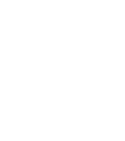 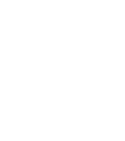 Programme of StudySubject: Computer ScienceYear: 11Programme of StudySubject: Computer ScienceYear: 11Programme of StudySubject: Computer ScienceYear: 11                                                                                Autumn 1                                                                                Autumn 1Systems ArchitectureMemory Wired and Wireless networksSystems ArchitectureMemory Wired and Wireless networks                                                                            Autumn 2                                                                            Autumn 2Network topologies, protocols & layers System SecuritySystem softwareNetwork topologies, protocols & layers System SecuritySystem software                                                                         Spring 1                                                                         Spring 1Moral, legal, cultural & environmental concernsAlgorithmsMoral, legal, cultural & environmental concernsAlgorithms                                                                        Spring 2                                                                        Spring 2Programming techniquesProducing robust programsComputational logicProgramming techniquesProducing robust programsComputational logic                                                                       Summer 1                                                                       Summer 1Translators & facilities of languagesData representationTranslators & facilities of languagesData representation                                                                       Summer 2                                                                       Summer 2